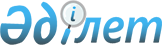 Об установлении квоты рабочих мест для трудоустройства инвалидов на 2020 годПостановление акимата Нуринского района Карагандинской области от 21 января 2020 года № 02/01. Зарегистрировано Департаментом юстиции Карагандинской области 22 января 2020 года № 5688
      В соответствии с Законом Республики Казахстан от 23 января 2001 года "О местном государственном управлении и самоуправлении в Республике Казахстан" и Законом Республики Казахстан от 6 апреля 2016 года "О занятости населения", акимат района ПОСТАНОВЛЯЕТ:
      1. Для организаций независимо от организационно-правовой формы и формы собственности в процентном выражении от списочной численности работников установить квоту рабочих мест для инвалидов согласно приложению.
      2. Контроль за исполнением настоящего постановления возложить на курирующего заместителя акима района.
      3. Настоящее постановление вводится в действие со дня его первого официального опубликования. Перечень организаций, для которых устанавливается квота рабочих мест для инвалидов:
					© 2012. РГП на ПХВ «Институт законодательства и правовой информации Республики Казахстан» Министерства юстиции Республики Казахстан
				
      Аким Нуринского района

А. Шалмаганбетов
Приложение
к постановлению акимата
Нуринского района
от "__" _______ 2020 года
№ ____
№
Наименование организаций
Списочная численность работников
Размер квоты (% от списочной численности работников без учета рабочих мест на тяжелых работах, работах с вредными, опасными условиями труда) 
Количество рабочих мест для инвалидов
1
Коммунальное государственное учреждение "Общеобразовательная школа имени Магжана Жумабаева" отдела образования акимата Нуринского района Карагандинской области
78
2
2
2
Коммунальное государственное учреждение "Общеобразовательная школа имени Шокана Уалиханова" отдела образования акимата Нуринского района Карагандинской области
57
2
1